Grace Lutheran Church493 Forest Avenue, Glen Ellyn IL       630.469.1555 www.graceglenellyn.org3rd Sunday after Pentecost		June 26, 2022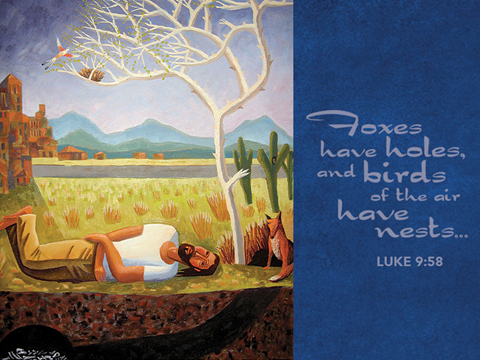 +   Proclaim Christ   +   Build Community   ++   Serve Our Neighbors   +Especially For Our GuestsWelcome to Grace!If you are a guest, we’re thankful you’re here today.  We hope you will feel Welcomed and spiritually nourished.  If you would like to speak to the pastor about the congregation, please let her know directly or call the church office.  To enhance your worship experience, you may want to know the following:	·    Please join us after service for some great refreshments and Christian Fellowship.·    Parts of the liturgy (worship service) not printed in this bulletin are in the red hymnal (ELW). Page numbers in the hymnal are at the bottom of the page; hymn numbers are the large numbers at the top in the back half of the book.·    All baptized people are welcome at communion. If you would like to come forward for a blessing without taking communion, you can do that too. If you have difficulty walking, feel free to let the usher know and we’ll bring communion to you.·    If you find yourself confused about where we are, ask a neighbor!·    Assisted Listening Devices are available for your use.  Please ask an usher.·    Young children are welcome in worship! Parents, you can bring your little ones up front to the PrayGround, a space with tables, chairs and quiet activities to keep our younger members engaged during services. Please sit near your little ones and help them use the space quietly as well as participate with you in worship. If you prefer, there is also a nursery space for you to use with infants or younger toddlers in the overflow room at the rear of the sanctuary. (But we really do like having children up front, if possible!)·    Please take your bulletin home with you.  It contains the weekly calendar of events at Grace plus upcoming announcements.·    Due to COVID concerns we are not passing the offering plate during worship.  You may place your gifts to Grace Lutheran in the black box on table in the Narthex.  Thank you.Communion InstructionsWe have returned to commune at the rail with some modifications:·    We are not yet offering the common cup. Red grape juice, in the center ring, and white wine, in the outer rings, are available in individual cups.·    Please do not touch more than one cup. The cups are spaced out to make them easier to remove without touching others. ·    Please maintain six feet distance between household groups. IntroductionWe have no good apart from God. That makes Jesus’ call to follow him an invitation to freedom. This is freedom to revel in the Spirit’s fruit: love, joy, peace, and patience. This is freedom to not be imprisoned by anything that would keep us from the fullness of the life God has given us. This is the path of life.An asterisk (*) indicates that you should stand for that portion of the service.  If standing is difficult, please remain seated. Congregation responses are in bold print.GatheringThe Holy Spirit calls us together as the people of God.Welcome/Announcements Prelude	*Please stand as you are able and turn to face the font.Confession and ForgivenessAll may make the sign of the cross, the sign that is marked at baptism, as the presiding minister begins.Blessed be the holy Trinity,☩ one God, whose steadfast love endures forever.Amen.Let us confess our sin in the presence of God and of one another.Silence is kept for reflection.Merciful God,we confess that we have not followed your pathbut have chosen our own way.Instead of putting others before ourselves,we long to take the best seats at the table.When met by those in need,we have too often passed by on the other side.Set us again on the path of life.Save us from ourselvesand free us to love our neighbors.Amen.Hear the good news!God does not deal with us according to our sinsbut delights in granting pardon and mercy.In the name of ☩ Jesus Christ, your sins are forgiven.You are free to love as God loves.Amen.*Entrance Hymn 	ELW #786	O Holy Spirit, Enter In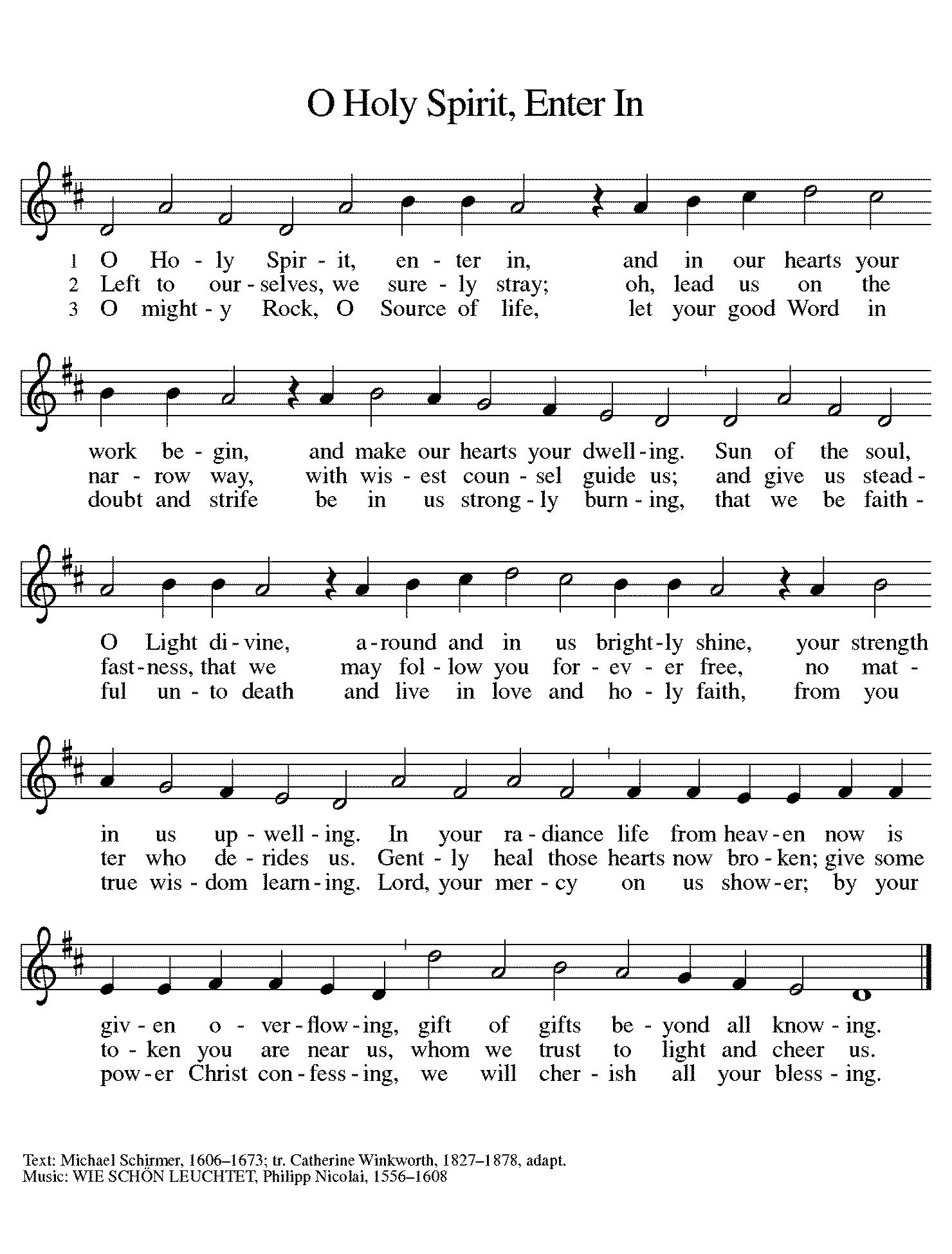 *Greeting The grace of our Lord Jesus Christ, the love of God, and the communion of the Holy Spirit be with you all. And also with you.*Kyrie p. 138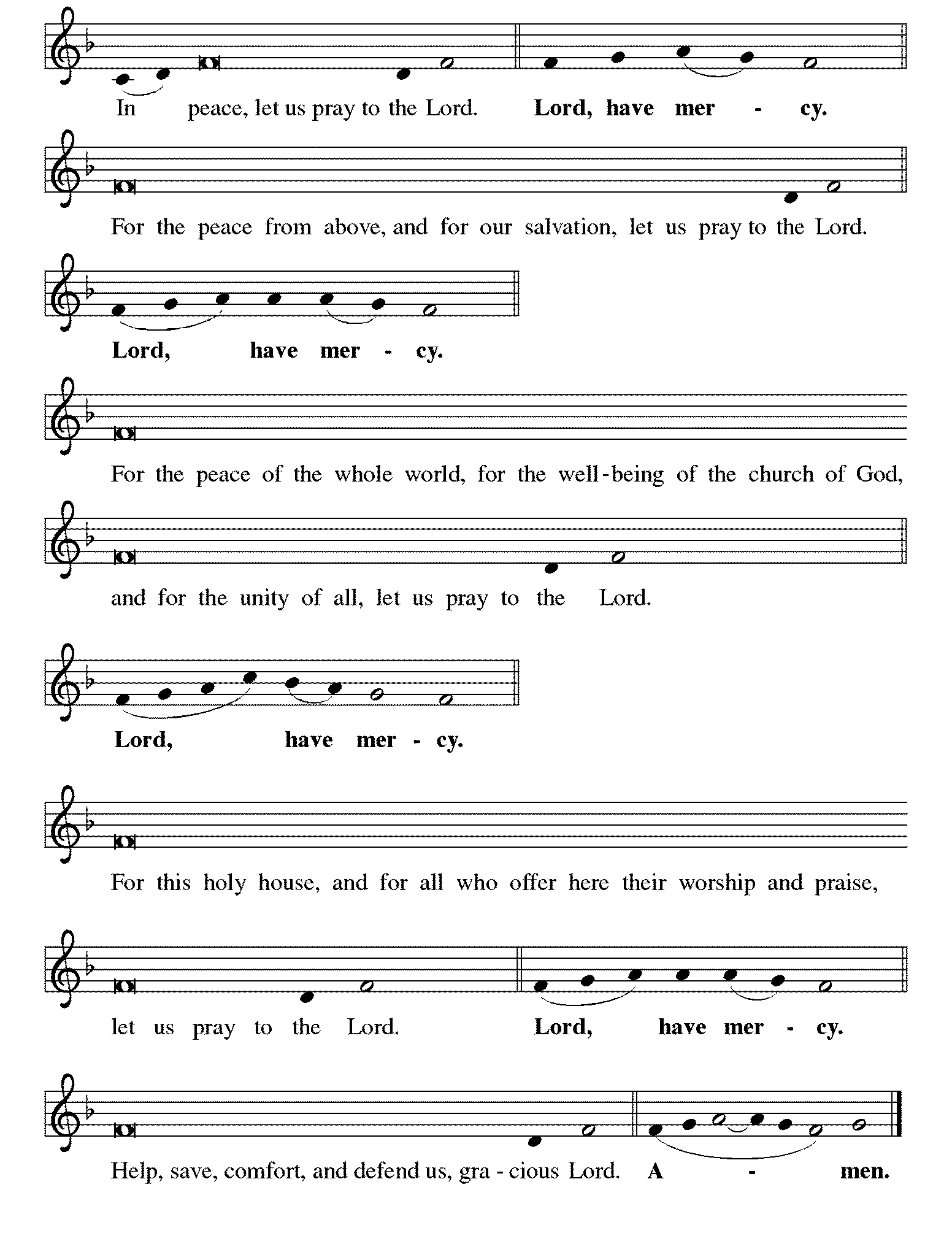 *Canticle of Praise p. 140	This is the Feast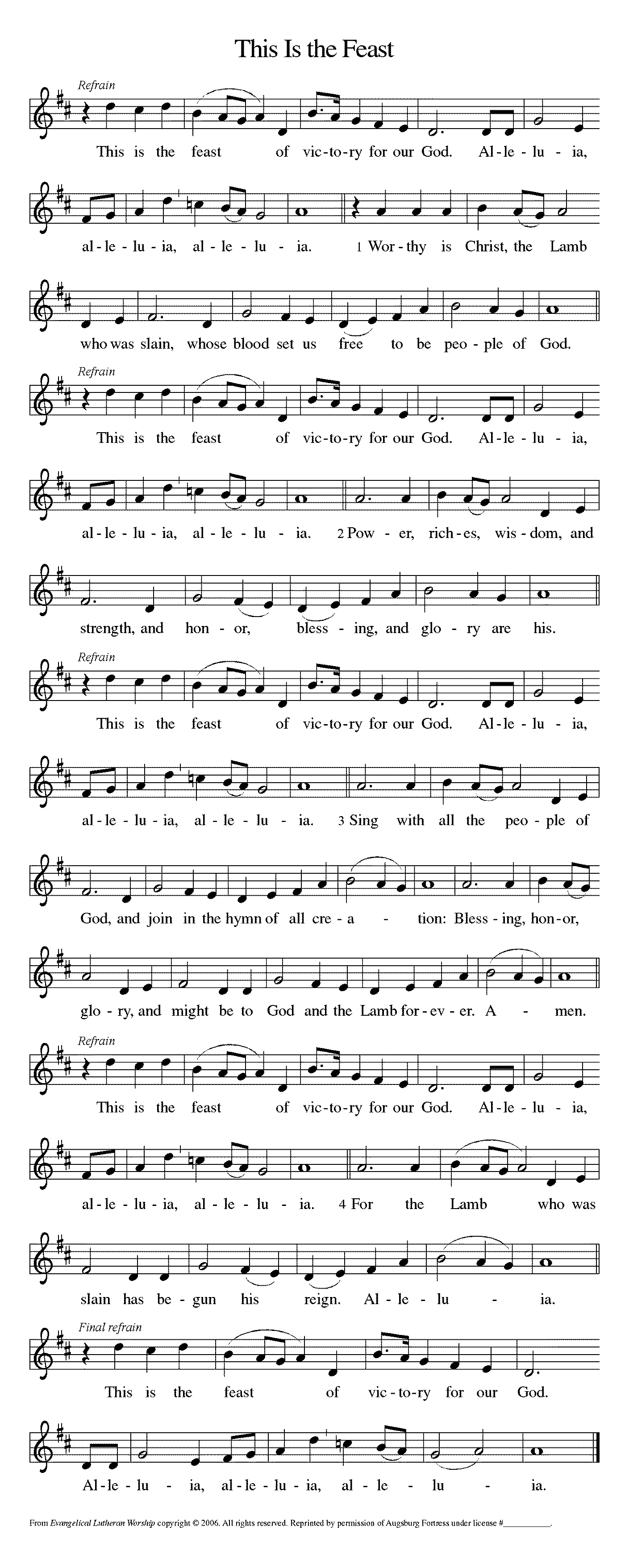 Continued on next page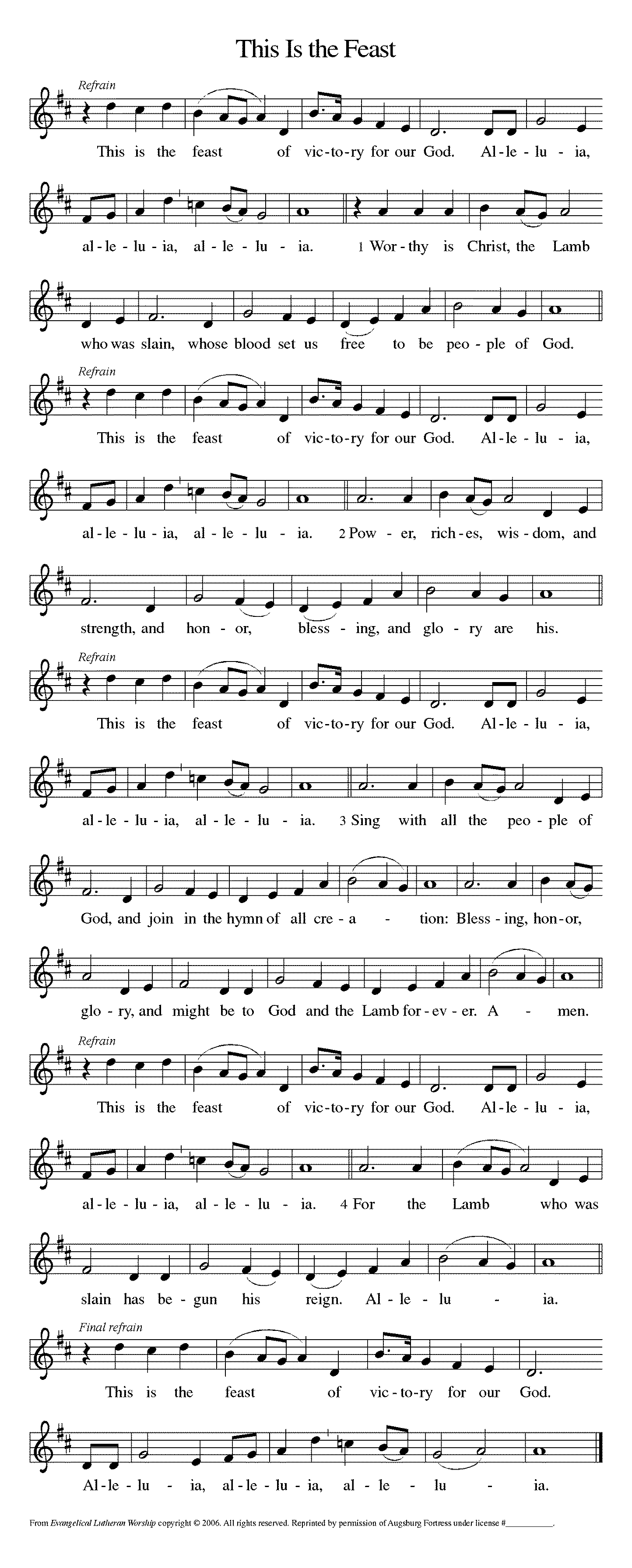 *Prayer of the Day Sovereign God, ruler of all hearts, you call us to obey you, and you favor us with true freedom. Keep us faithful to the ways of your Son, that, leaving behind all that hinders us, we may steadfastly follow your paths, through Jesus Christ, our Savior and Lord.    Amen.		Be seated.WordGod speaks to us in scripture reading.First Lesson		1 Kings 19:15-16, 19-21In the story preceding today’s reading, the prophet Elijah flees for his life to the security of God’s mountain. There God reveals to Elijah that there are still other faithful people in Israel and commissions him to anoint new leaders, including his own successor, Elisha.15Then the Lord said to [Elijah,] “Go, return on your way to the wilderness of Damascus; when you arrive, you shall anoint Hazael as king over Aram. 16Also you shall anoint Jehu son of Nimshi as king over Israel; and you shall anoint Elisha son of Shaphat of Abel-meholah as prophet in your place.
 19So he set out from there, and found Elisha son of Shaphat, who was plowing. There were twelve yoke of oxen ahead of him, and he was with the twelfth. Elijah passed by him and threw his mantle over him. 20He left the oxen, ran after Elijah, and said, “Let me kiss my father and my mother, and then I will follow you.” Then Elijah said to him, “Go back again; for what have I done to you?” 21He returned from following him, took the yoke of oxen, and slaughtered them; using the equipment from the oxen, he boiled their flesh, and gave it to the people, and they ate. Then he set out and followed Elijah, and became his servant.Word of God, Word of Life. Thanks be to God.Psalm		Psalm 16The Psalm is read responsively by verse.	1Protect me, O God, for I take refuge in you; I have said to the Lord, “You are my Lord, my good above all other.”
2All my delight is in the godly that are in the land, upon those who are noble among the people.
3But those who run after other gods shall have their troubles multiplied.
4I will not pour out drink offerings to such gods, never take their names upon my lips.  
5O Lord, you are my portion and my cup; it is you who uphold my lot.
6My boundaries enclose a pleasant land; indeed, I have a rich inheritance.
7I will bless the Lord who gives me counsel; my heart teaches me night after night.
8I have set the Lord always before me; because God is at my right hand, I shall not be shaken.  
9My heart, therefore, is glad, and my spirit rejoices; my body also shall rest in hope.
10For you will not abandon me to the grave, nor let your holy one see the pit.
11You will show me the path of life; in your presence there is fullness of joy, and in your right hand are pleasures forevermore. Second Lesson		Galatians 5:1, 13-25For Paul, the freedom Christ gives is not permission to do whatever we want. It is the invitation to be what we could not be otherwise. The power and guidance of Christ’s Holy Spirit produce a different kind of life, one marked by the fruit of this Holy Spirit.1For freedom Christ has set us free. Stand firm, therefore, and do not submit again to a yoke of slavery.
 13For you were called to freedom, brothers and sisters; only do not use your freedom as an opportunity for self-indulgence, but through love become slaves to one another. 14For the whole law is summed up in a single commandment, “You shall love your neighbor as yourself.” 15If, however, you bite and devour one another, take care that you are not consumed by one another.
 16Live by the Spirit, I say, and do not gratify the desires of the flesh. 17For what the flesh desires is opposed to the Spirit, and what the Spirit desires is opposed to the flesh; for these are opposed to each other, to prevent you from doing what you want. 18But if you are led by the Spirit, you are not subject to the law. 19Now the works of the flesh are obvious: fornication, impurity, licentiousness, 20idolatry, sorcery, enmities, strife, jealousy, anger, quarrels, dissensions, factions, 21envy, drunkenness, carousing, and things like these. I am warning you, as I warned you before: those who do such things will not inherit the kingdom of God.
 22By contrast, the fruit of the Spirit is love, joy, peace, patience, kindness, generosity, faithfulness, 23gentleness, and self-control. There is no law against such things. 24And those who belong to Christ Jesus have crucified the flesh with its passions and desires. 25If we live by the Spirit, let us also be guided by the Spirit.Word of God, Word of Life. Thanks be to God.*Please stand as you are able.Gospel Acclamation p. 142	Alleluia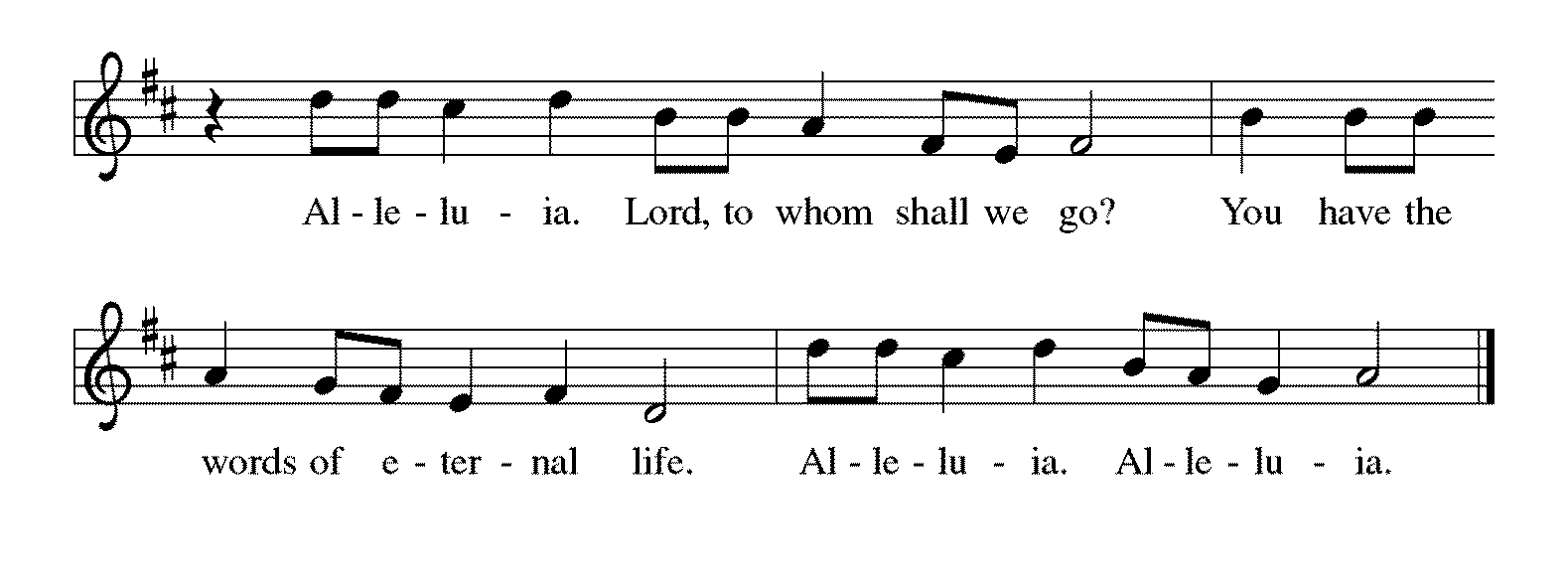 The holy Gospel according to Luke.  Glory to you, O Lord.*Gospel		Luke 9:51-62Jesus is unwavering in his commitment to his mission in Jerusalem and will not be swayed by pettiness. In a series of striking cases in point, he calls his disciples to a similar single-mindedness.51When the days drew near for [Jesus] to be taken up, he set his face to go to Jerusalem. 52And he sent messengers ahead of him. On their way they entered a village of the Samaritans to make ready for him; 53but they did not receive him, because his face was set toward Jerusalem. 54When his disciples James and John saw it, they said, “Lord, do you want us to command fire to come down from heaven and consume them?” 55But he turned and rebuked them. 56Then they went on to another village.
 57As they were going along the road, someone said to him, “I will follow you wherever you go.” 58And Jesus said to him, “Foxes have holes, and birds of the air have nests; but the Son of Man has nowhere to lay his head.” 59To another he said, “Follow me.” But he said, “Lord, first let me go and bury my father.” 60But Jesus said to him, “Let the dead bury their own dead; but as for you, go and proclaim the kingdom of God.” 61Another said, “I will follow you, Lord; but let me first say farewell to those at my home.” 62Jesus said to him, “No one who puts a hand to the plow and looks back is fit for the kingdom of God.”The Gospel of the Lord.  Praise to you, O Christ.	Be seated.Sermon		    The Rev. Melody Eastman*Please stand as you are able.*Hymn of the Day 	ACS #1043 	Spirit, Open my Heart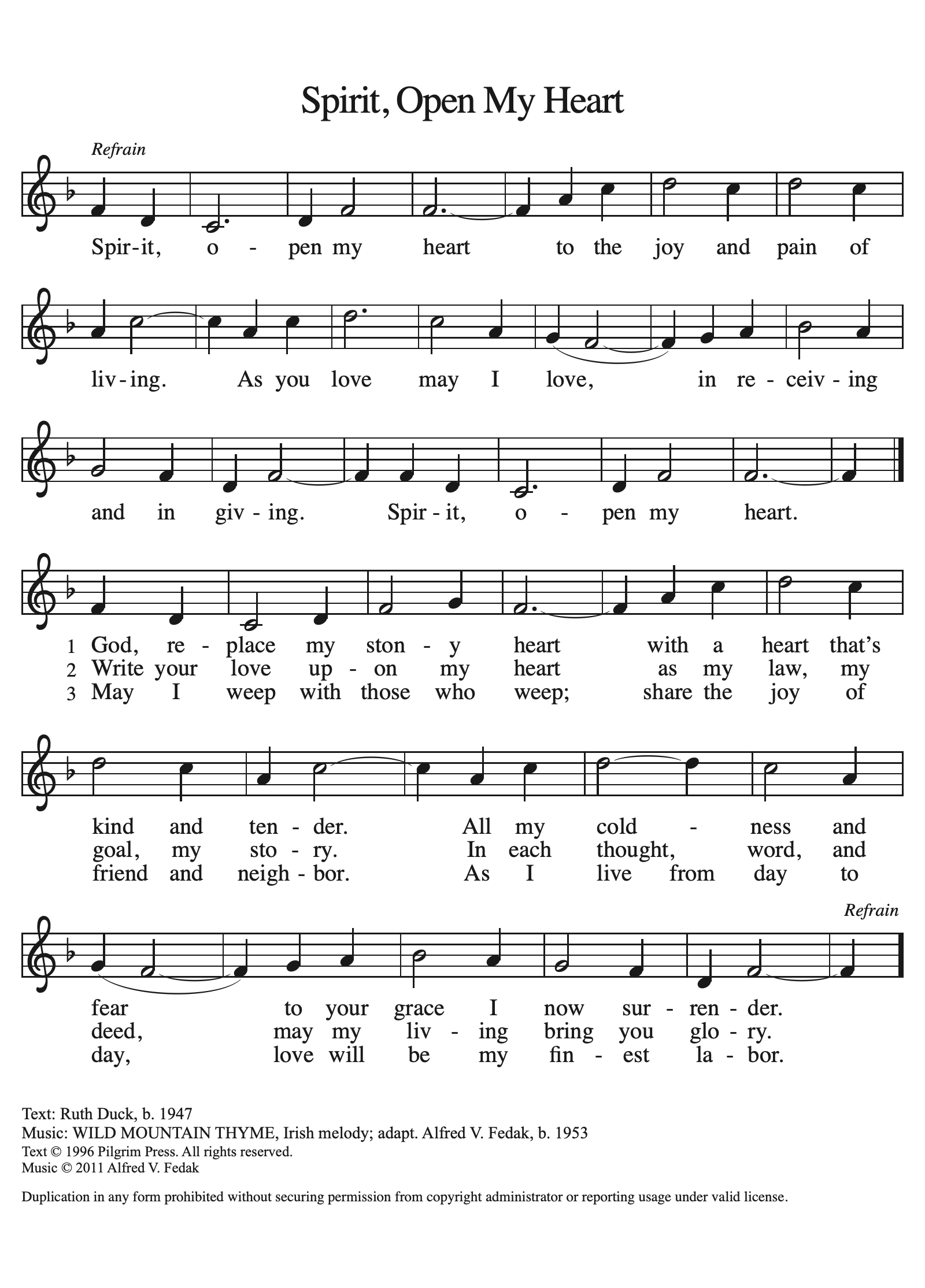 *Apostles’ CreedWith the whole church, let us confess our faith.I believe in God, the Father almighty, creator of heaven and earth. I believe in Jesus Christ, God's only Son, our Lord, who was conceived by the Holy Spirit, born of the virgin Mary, suffered under Pontius Pilate, was crucified, died, and was buried; he descended to the dead. On the third day he rose again; he ascended into heaven, he is seated at the right hand of the Father, and he will come to judge the living and the dead. I believe in the Holy Spirit, the holy catholic church, the communion of saints, the forgiveness of sins, the resurrection of the body, and the life everlasting. Amen.*Prayers of IntercessionUnited in Christ and guided by the Spirit, we pray for the church, the creation, and all in need.A brief silence.God of faithfulness, set the face of your church firmly on you. Rooted in your self-giving love, may the church find freedom in loving our neighbors. God of grace, hear our prayer.God of gentleness, strengthen the earth’s ability to heal. Where there are dangerous storms, bring calm. Where there are destructive fires, bring rain. Protect homes, habitats, and livelihoods threatened by climate disasters. God of grace, hear our prayer.God of peace, guide all who govern, that they place the good of their citizens above self-promotion. Anoint leaders of nations with your Spirit of neighborly love. Protect refugees and all who live under tyranny or conflict (especially). God of grace, hear our prayer.God of kindness, reveal your healing presence to all who are sick or dying especially Carol, Dorothy, Dolores, Norma, Brittany, and those we name before you now. . . Uphold those who grieve. Support the needs of any who are unemployed, hungry, or have nowhere to lay their heads. God of grace, hear our prayer.God of love, attend to those struggling with addiction, depression, or uncontrolled anger. Provide support systems and loving companions as they work toward health, that they may rest in hope and know the fullness of joy in your presence. God of grace, hear our prayer.Here other intercessions may be offered.God of joy, we give thanks for all who have died and now celebrate the inheritance of life in you. Keep their examples of faithfulness always before us, that we trust your promises in life and in death. God of grace, hear our prayer.God of every time and place, in Jesus’ name and filled with your Holy Spirit, we entrust these spoken prayers and those in our hearts into your holy keeping.   Amen.*PeaceThe peace of Christ be with you always. And also with you.Please share the peace with others in your household, or by making a sign of peace to those on Zoom and then you may be seated.	Be seated.MealGod feeds us with the presence of Jesus Christ.*Please stand as you are able.*Offering PrayerGod of abundance:you have set before us a plentiful harvest.As we feast on your goodness,strengthen us to labor in your field,and equip us to bear fruit for the good of all,in the name of Jesus.Amen.*Great Thanksgiving   p. 144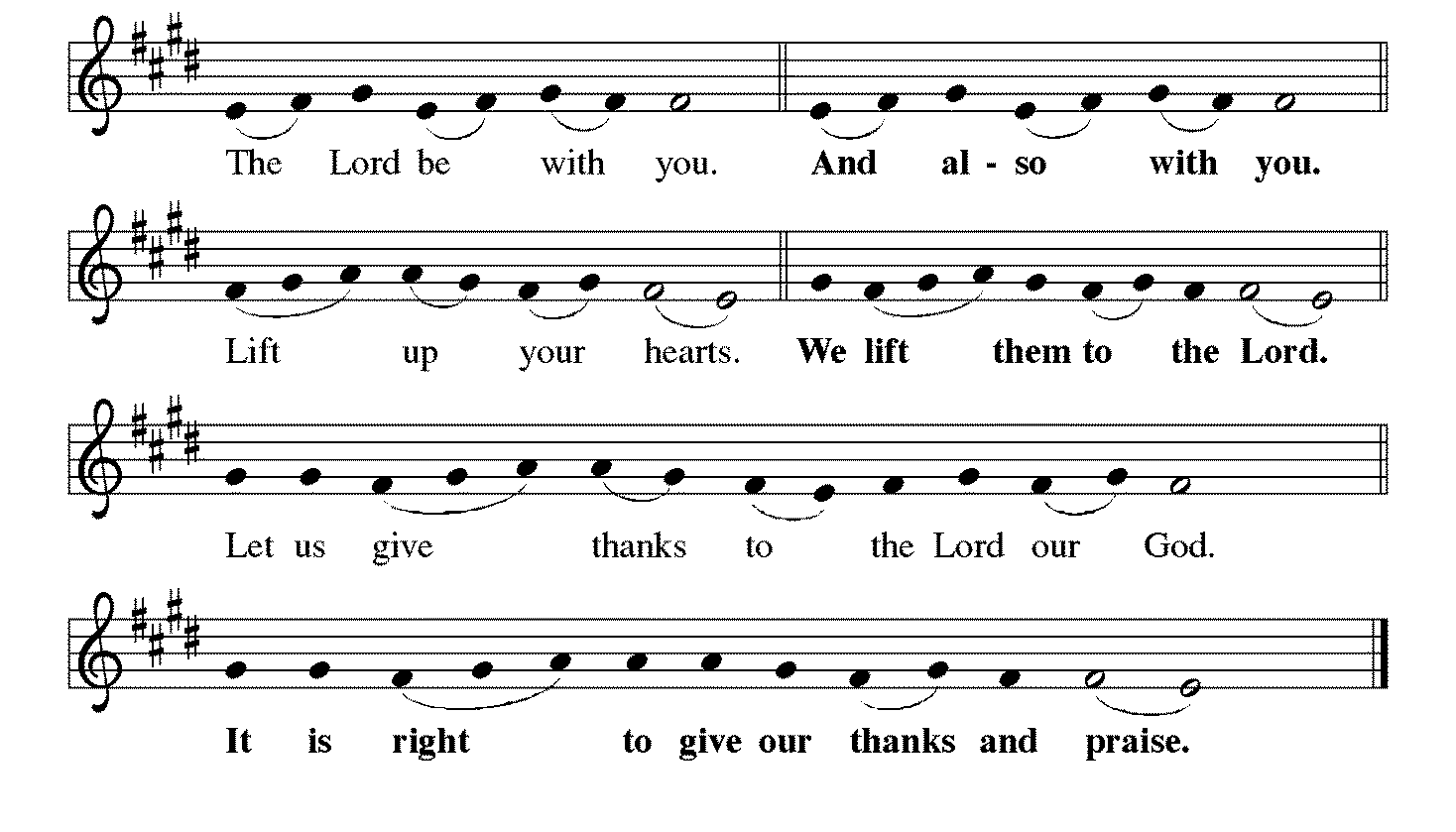 *Preface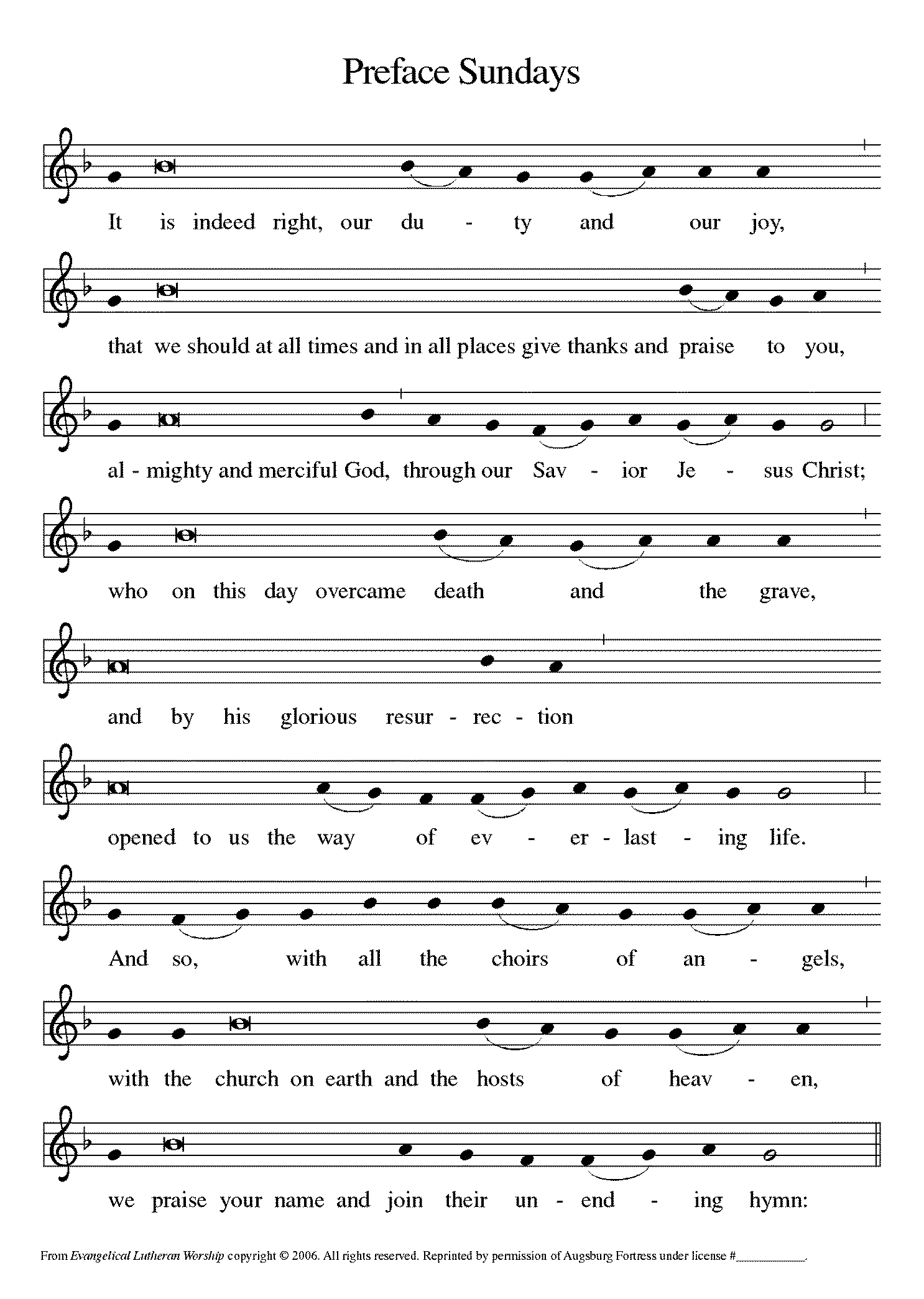 *Sanctus  p. 144	Holy, Holy, Holy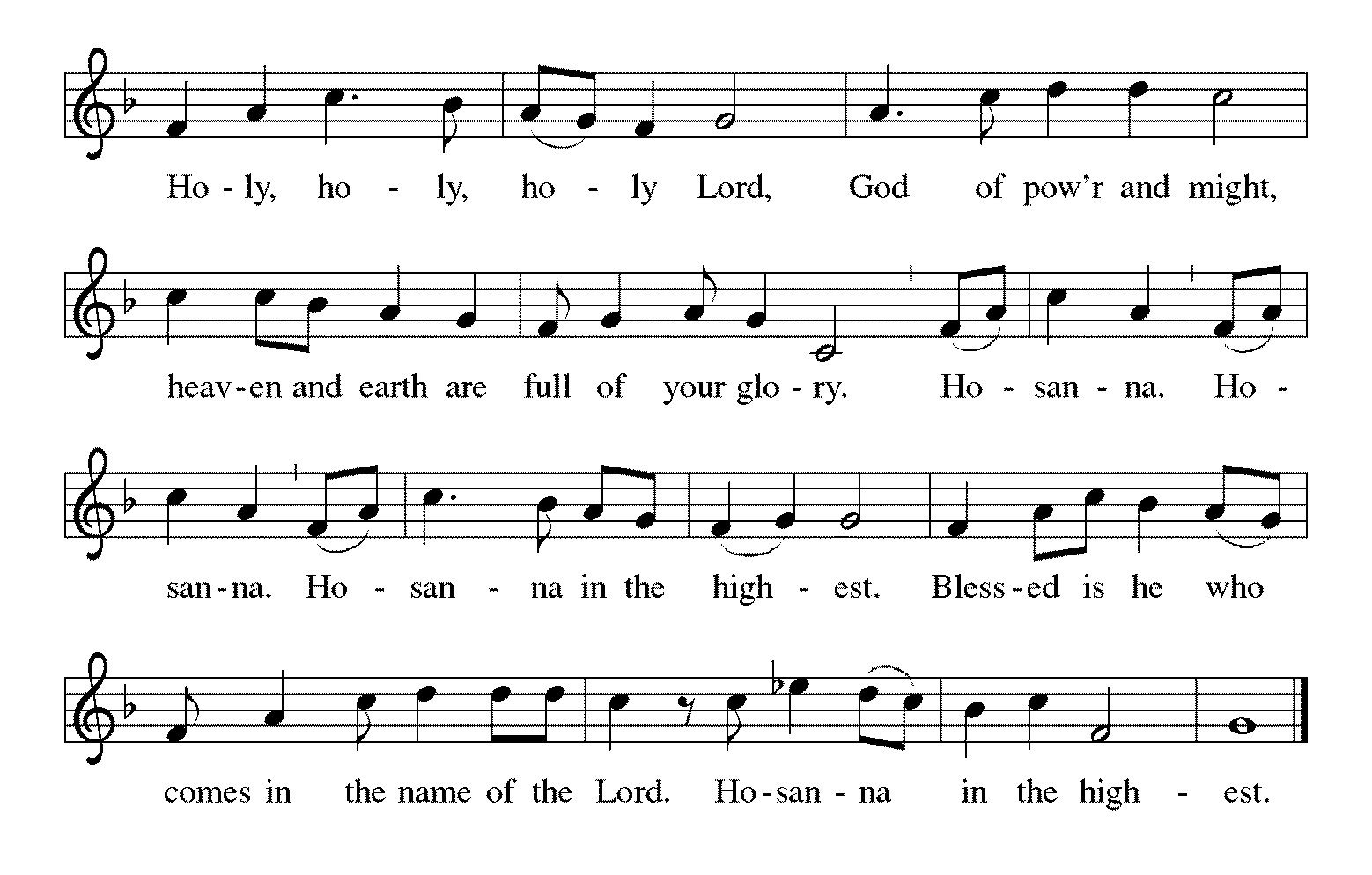 *Thanksgiving at the Table Holy God, you alone are holy, you alone are God.The universe declares your praise: beyond the stars; beneath the sea; within each cell;  with every breath.We praise you, O God.Generations bless your faithfulness:through the water; by night and day; across the wilderness; out of exile;  into the future.We bless you, O God.We give you thanks for your dear Son:at the heart of human life; near to those who suffer; beside the sinner;  among the poor; with us now.We thank you, O God.In the night in which he was betrayed,our Lord Jesus took bread, and gave thanks;broke it, and gave it to his disciples, saying:Take and eat; this is my body, given for you.Do this for the remembrance of me.Again, after supper, he took the cup, gave thanks,and gave it for all to drink, saying:This cup is the new covenant in my blood,shed for you and for all people for the forgiveness of sin.Do this for the remembrance of me.Remembering his love for us on the way, at the table, and to the end,we proclaim the mystery of faith:Christ has died. Christ is risen. Christ will come again.We pray for the gift of your Spirit:in our gathering; within this meal; among your people; throughout the world.Blessing, praise, and thanks to you, holy God, through Christ Jesus, by your Spirit, in your church, without end.Amen.*The Lord’s PrayerGathered into one by the Holy Spirit, let us pray as Jesus taught us.Our Father, who art in heaven, hallowed be thy name, thy kingdom come, thy will be done on earth as it is in heaven. Give us this day our daily bread; and forgive us our trespasses, as we forgive those who trespass against us; and lead us not into temptation, but deliver us from evil. For thine is the kingdom, and the power, and the glory, forever and ever.  Amen.*Invitation to CommunionIn Christ’s presence there is fullness of joy. Come to the banquet.	Be seated.CommunionFor those receiving communion from home:This is the body of Christ, given for you. Amen (Eat the bread.)This is the blood of Christ, shed for you. Amen (Drink the juice.)Those who wish to come to the rail for communion may do so at the ushers’ direction. You may stand or kneel. Please maintain social distancing between households. You may return to your seat by the side aisles after you have received the bread and wine. Communion  p. 146		Lamb of God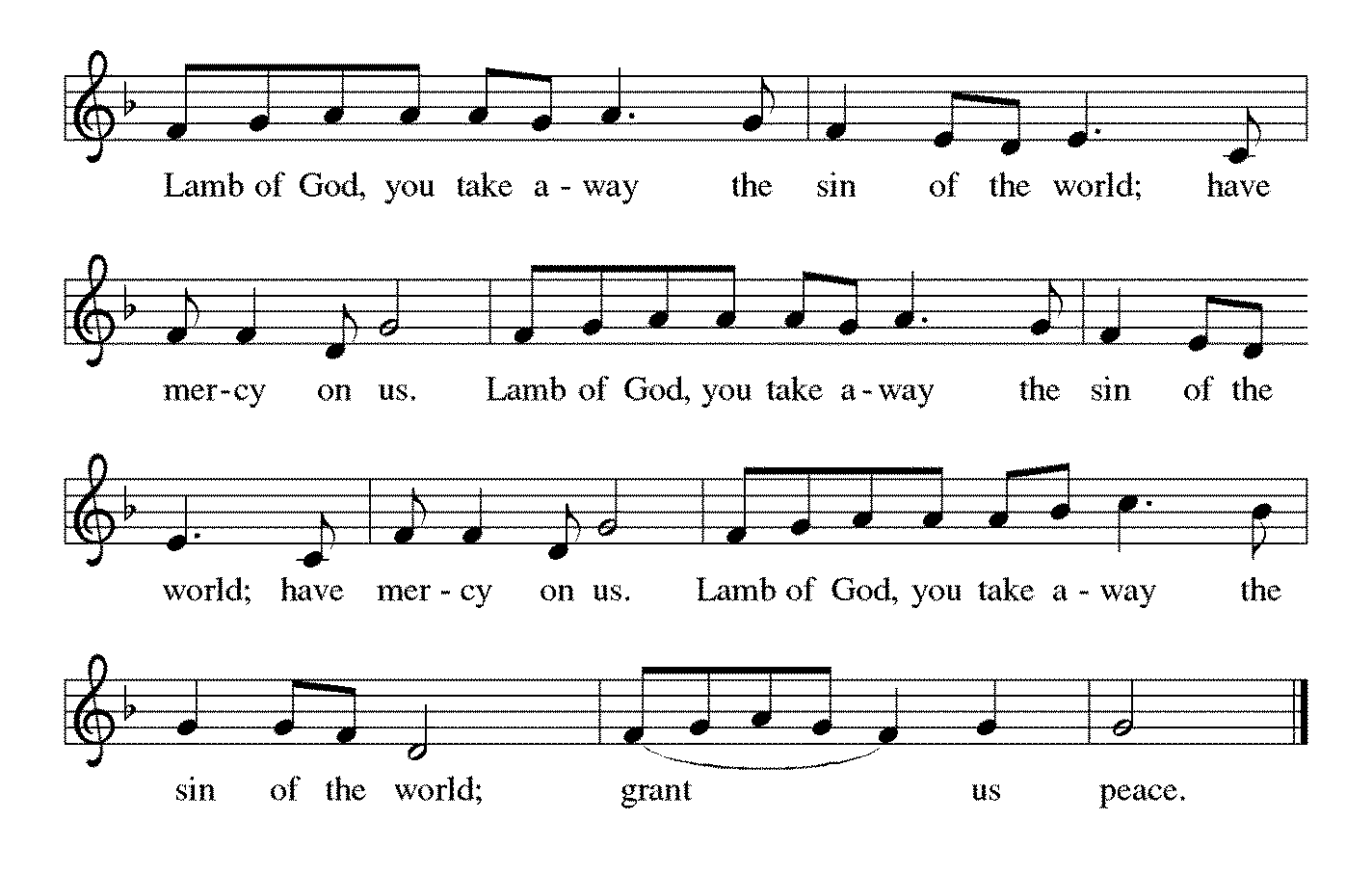 *Please stand as you are able.*Post Communion Blessing May the body and blood of our Lord Jesus Christ strengthen you and keep you in his grace. Amen.*Post Communion Prayer Life-giving God,through this meal you have bandaged our woundsand fed us with your mercy.Now send us forth to live for others,both friend and stranger,that all may come to know your love.This we pray in the name of Jesus.Amen.Sending God blesses us and sends us in mission to the world.*BlessingThe God of peace,Father, ☩ Son, and Holy Spirit,bless you, comfort you,and show you the path of lifethis day and always.Amen.*Sending Hymn	ELW #697	Just a Closer Walk with Thee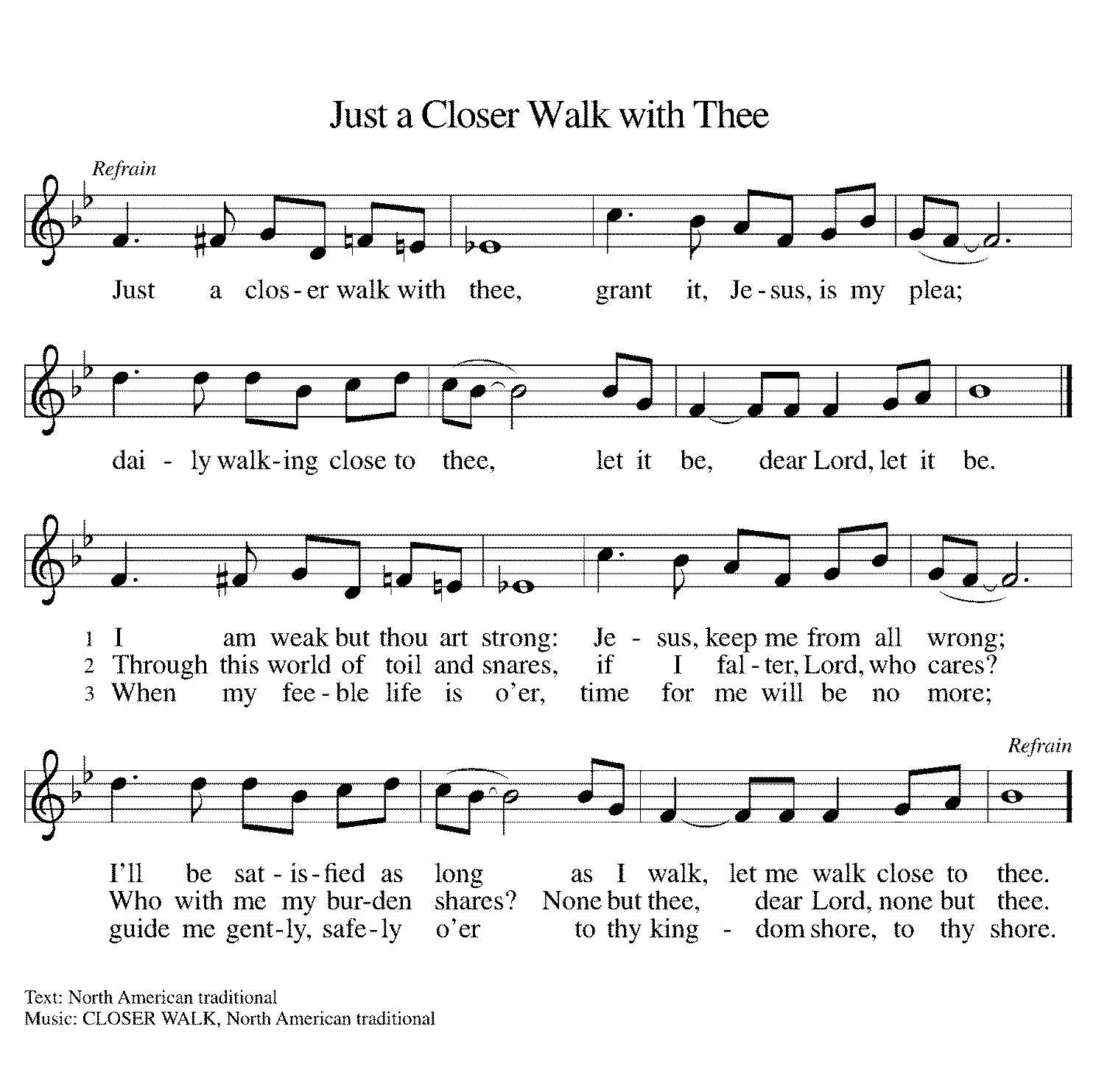 *Sent to the WorldGo in peace. Love your neighbor. Thanks be to God.PostludeFrom Sundays and Seasons v.20190109.1233 Copyright © 2022 Augsburg Fortress. All rights reserved.Reprinted by permission under Augsburg Fortress Liturgies Annual License #30867.All rights reserved.  Reprinted under OneLicense.net #A-718333.Assisting in Worship TodayPastor	Rev. Melody EastmanMinister of Music	Bradford ThompsonMinistry Associate	Becky FicarellaAltar Care	Donna BarberLector	Susan JacobsonUsher	Jeff Nelson (need one more!)Zoom	Mark Hamilton, Jon & Cathy MillevilleFellowship Hour	Jean JeskeCurrent Prayer RequestsPlease keep these people in your prayers and reach out to our sisters and brothers in Christian love. Names will be left on the list for two weeks, unless you indicate that they should remain in our prayers for a longer period.Name	Relationship	Prayer For	Tom & Elaine Roete	Members	54th Anniversary (6/22)Carol Wandke	Member	Healing & StrengthDolores Nosal	Member	Healing & StrengthBrittany Huizenga	Cousin of Cheryl Huizenga	Healing & StrengthDorothy Tracy	Member	Healing & StrengthNorma Petersen	Member	Healing & StrengthPrayers for our homebound Members		Dolores Nosal, Carol Petersen, Norma PetersenWeekly AnnouncementsSummer Play Group at Lake Ellyn Park in June!  Join Grace members at Lake Ellyn for a play group gathering on Mondays, 9-11am. We meet up at the park and let the kids play! Birth –Elementary age students with an adult are welcomed to join. We will meet each Monday in June except for June 20th which will be our Vacation Bible School gathering that week at Faith Lutheran Church in Glen Ellyn. This weekly date may change.  Please check with Becky.PADS Tuesday, July 5:  Thank you everyone for all you help. PADS is going to have the guests at the Interim Housing Center pick up the meals from Room 106. 1) We will no longer meet at the church to fill bags. (Joe will stop at the church to pick up the donated food between 4:30 and 5:00 - if anyone needs a ride from the church to the Interim Housing Center, let Joe know and he can drive people as well as food.)2) The new process will be for us to meet at the center at 5:15 to set the extras on tables outside Room 106 (east side of building).  Center address is 1113 Butterfield Rd, Downers Grove - get to the center off of the frontage road.3) We'll give out the meals as people come up and ask.  They'll choose their own extras.  We'll bring the frozen meals in coolers to give out to families with children. (Since only a percentage of people come to pick up the meals, if we made up bags, we'd just have to unpack most of them to put the meals in the refrigerator.)4) All extra meals will be put in the refrigerators on site for the customers to pick up at will.Thank you all so much! If you have any questions, please contact Donna at 630-740-4542; or Joe at 630-740-4527.FaithTalk!  Thursday, July 7, 12:30-2:00pm:  This month we are gathering for a conversation about the most pressing needs for seniors in Glen Ellyn who are living in their own homes or apartments, without the services associated with Assisted Living Communities. Grace is hoping to partner with other agencies in our area to expand resources for seniors in our community. What services could we offer that would support the emotional, mental, spiritual and physical well-being of our neighbors? How might we create a new approach to community service that benefits everyone? Pastor Melody and the Mission Partnership Strategy Team have been developing ideas but would love to hear more from the personal experience of seniors in our area. Join us for a lively conversation!FaithTalk is not a closed group—you are welcome to join us at any time! We meet on the 1st Thursday of the month in the basement kitchen/group room (formerly called the Youth Room). Discussion runs from 12:30-2:00pm. Worship Assistants:  With the return to communion at the rail, we are in need of people willing to serve as cross-bearer and communion assistant along with two ushers for each week. If you are able to help with carrying the cross and/or assisting with communion, please contact Susan Jacobson or the church office. Thank you!Sr. Center Chair Exercise Classes:  The exercise class meets Mondays and Tuesdays at 10:00am. The Thursday class will NOT meet June through August.  Registration is required as the number of attendees will be limited.  Please contact Sue Davison at 630-858-6343 to register.Quilting Ministry:  The quilters meet on the second and fourth Tuesday of every month from 9-10am.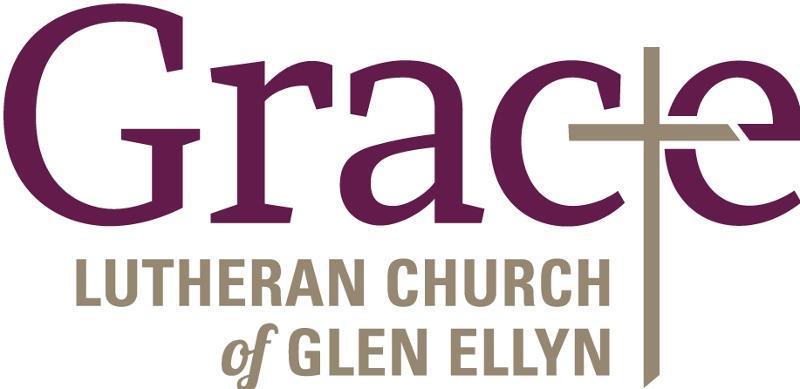 Every Member a Minister and Missionary!Phone:  630-469-1555	Emergency Pastoral Contact:  630-674-2887 info@graceglenellyn.org	www.graceglenellyn.orgPastorRev. Melody Eastman  	office ext. 14meastman@graceglenellyn.orgMinister of MusicBradford Thompson  	219-718-8879bradfordmthompson@gmail.comMinistry AssociateBecky Ficarella  	office ext. 17bficarella@graceglenellyn.org	Office Manager  Barbara Sudds  	office ext. 10bsudds@graceglenellyn.orgParish Counselor  Carole LoGalbo M.S., LCPC  	630-668-4594carolelogalbo@yahoo.com